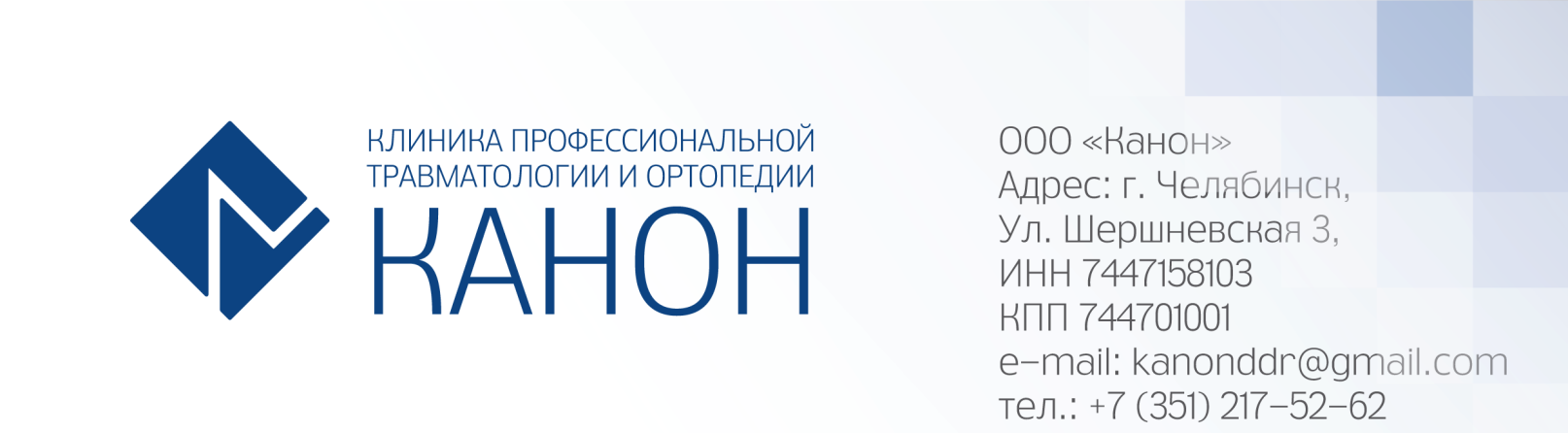 ООО «Канон»От ___________________________________________________________________________            (Ф.И.О. пациента или его законного представителя)Адрес: ________________________________________________________________________ Телефон: _______________________________ Адрес эл. почты: _________________________ Заявление о выдаче медицинских документов, отражающих состояние здоровьяЯ, __________________________________________________________________________________,(Ф.И.О.  пациента, законного представителя)«_____» ________________г.р., паспорт серии _____ номер ______________, выдан ________________________________________________________________________________________________, зарегистрированный по адресу: ________________________________________________________ _____________________________________________________________________________________ Прошу выдать отражающие состояние здоровья ________________________________________________________________________________________________________________________________ (Ф.И.О.  пациента, дата рождения)являющегося пациентом ООО «Канон», медицинские документы _____________________________ _____________________________________________________________________________________ _____________________________________________________________________________________ _____________________________________________________________________________________(перечислить)за период ____________________________________________________________________________ от специалиста _______________________________________________________________________ _____________________________________________________________________________________ с целью _____________________________________________________________________________ _____________________________________________________________________________________ Документы прошу выдать: нужное подчеркнуть- выдать на руки в клинике ООО «Канон» по адресу: г. Челябинск, ул. Шершневская, д. 3- отправить Почтой России по адресу: _________________________________________________«_____»_____________2023г.Пациент (законный представитель пациента)___________________/____________________                                                                                                 			(подпись)                                                  (Ф.И.О.)